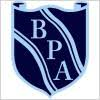 Year 1Year 1Year 2Year 3Year 4Year 5Year 5Year 6AdditionAdditionCombining two parts to make a whole; part part whole modelStart at the biggest number and counting onRegrouping to make 10Adding 3 single digitsColumn method – no regroupingColumn method – regrouping (up to 3 digits)Column method – regrouping (up to 4 digits)Column method – regrouping(with more than 4 digits)(decimals with the same amount of places)Column method – regrouping(Decimals with different amounts of decimal places)Column method – regrouping(Decimals with different amounts of decimal places)SubtractionSubtractionTake away onescounting backFind the differencePart whole modelMake 10Counting backFind the differencePart whole modelMake 10Column method – no regroupingColumn method with regrouping (up to 3 digits)Column method with regrouping (up to 4 digits)Column method with regrouping (with more than 4 digits)(Decimals with the same amount of places)Column method with regrouping  (Decimals with the same amount of places)Column method with regrouping  (Decimals with the same amount of places)MultiplicationMultiplicationDoublingCounting in multiplesArrays (with support)DoublingCounting in multiplesRepeated additionArrays showing commutative multiplicationCounting in multiplesRepeated additionArrays – showing commutative multiplicationShort multiplicationShort multiplication(2 and 3 digit multiplied by 1 digit)Short multiplication(up to 4 digit numbers multiplied by 1 or 2 digits)Short multiplication(multi digit up to 4 digits by a 2 digit number)Short multiplication(multi digit up to 4 digits by a 2 digit number)DivisionDivisionSharing objects into groupsDivision as groupingDivision as groupingDivision with arraysDivision with a remainderShort division (2 digits by 1 digit concrete and pictorial)Division with a remainderShort division (up to 3 digits by 1 digit concrete and pictorial)Short division(up to 4 digits by a 1 digit number interpret remainders appropriately for the context)Short division(up to 4 digits by a 2 digit number interpret remainders as whole numbers fractions or round)Short division(up to 4 digits by a 2 digit number interpret remainders as whole numbers fractions or round)